 к постановлению администрацииДанковского муниципального района                                                                                                 от ______________ г. №_______МУНИЦИПАЛЬНАЯ ПРОГРАММА ДАНКОВСКОГО МУНИЦИПАЛЬНОГО РАЙОНА  «РАЗВИТИЕ ЭКОНОМИКИ ДАНКОВСКОГО РАЙОНА»Ответственный исполнитель:  отдел экономики администрации района.Соисполнитель: отдел сельского хозяйства администрации района.Данков  – 2019г.ПАСПОРТмуниципальной программы Данковского муниципального района «Развитие экономики Данковского района»ТЕКСТОВАЯ ЧАСТЬ  Характеристика текущего состояния, в том числе формулировки основных проблем, анализ социальных, финансово-экономических и прочих рисков в сфере развития экономики района.  На территории Данковского района реализуется проект особой экономической  зоны регионального уровня промышленно – производственного типа «Данков» (далее – ОЭЗ ППТ РУ «Данков»).На территории ОЭЗ зарегистрировано 5 участников. Ведется строительство.Сокращение численности населения трудоспособного возраста снижает возможности экстенсивного роста экономики. Поэтому ставится задача компенсировать этот дефицит за счет вовлечения в трудовую деятельность лиц старшего возраста, женщин, имеющих детей, молодежи. В этих целях необходимо продолжить интенсивную работу по созданию рабочих мест в малом бизнесе, сфере потребительского рынка, кооперации. Также важным условием развития малого бизнеса и малых форм  хозяйствования является устранение ограничений конкуренции, создание равных условий доступа ко всем видам ресурсов.Малый бизнесВ настоящее время основным источником экономического роста района является не только  деятельность существующих предприятий и организаций, но и  развитие малого и среднего предпринимательства, малых форм хозяйствования, кооперации, на долю которых приходится 10% инвестиций в основной капитал, 11% налоговых поступлений.   На 1октября  2019 года на территории района было  зарегистрировано 1090 субъект малого   и среднего предпринимательства; из них 294 малых предприятия, 796 индивидуальных предпринимателей,  На 1000 жителей приходится 31,8 субъект малого бизнеса, что на 3% больше  уровня 2018  года.  Общая численность работников, занятых в малом бизнесе, составила более 3 тысяч человек. В районе имеются все необходимые предпосылки для развития промышленности и сельского хозяйства  - выгодное географическое положение, высокая транспортная доступность, инвестиционная привлекательность, высокие темпы развития экономики, политическая и социальная стабильность.Развитие потребительского рынка           На территории района  функционируют 215 предприятий торговли, 61 мелкорозничное предприятие, 40 предприятий общественного питания, из них 15 общедоступных, 36 объектов службы быта ( в том числе 10 КПП).    Потребительский рынок района развивается динамично, ежегодный рост объемов продаж в сопоставимых ценах составляет 6-7%.Объем продажи товаров на одного жителя за 6 месяцев  2019 года составил 141,3 тысячи рублей.        Стабильно развивается рынок бытовых услуг и общественного питания. Ежегодно на территории района открываются  по 1- 2 предприятия бытового обслуживания населения. Объем бытовых услуг  на одного жителя за 6 месяцев 2018  года составил 2054 рубля или 101% к уровню 2017 года.В экономике района наблюдается ряд проблем  требующих решения, в их числе:- ограниченная доступность финансовых ресурсов, обусловленная сложностью получения заемного финансирования для субъектов предпринимательской деятельности;  - низкий уровень развития малого бизнеса в сельских поселениях;  - низкая степень правовой и финансовой грамотности предпринимателей;-низкая доходность личных подсобных хозяйств из-за отсутствия рынков сбыта излишков продукции;-высокая концентрация  субъектов торговой деятельности и бытового обслуживания в районном центре при недостаточном обеспечении стационарными объектами потребительского рынка малочисленных и отдаленных сельских населенных пунктов;         -недостаточное обеспечение населения отдаленных населенных пунктов бытовыми услугами;Развитие кооперацииМировой опыт свидетельствует, что достижение социальной стабильности в обществе невозможно без демократизации отношений собственности и широкого распространения коллективных форм хозяйствования, основными из которых являются кооперативы.В развитии коллективных форм хозяйствования заложен огромный экономический и социальный потенциал. Они позволяют объединить в статусе работника как трудящегося, так и собственника, избежать эксплуатации со стороны посреднического капитала.Наиболее массовой формой является кооперативное движение. Объединение товаропроизводителей на условиях кооперации приобретает особую актуальность в современных условиях.Существенная поддержка агропромышленного комплекса в последние годы и интенсификация производства способствовала высвобождению рабочей силы из крупного бизнеса. За последние 10 лет среднегодовая численность занятых в сельскохозяйственных предприятиях области сократилась на 40%,. Уровень населения, не занятого в экономике  Данковского района, составляет 7,3%.Данная экономическая ситуация вывела на особое место личные подсобные хозяйства. Если раньше доходы от ведения ЛПХ рассматривались как вспомогательный источник, наполняющий потребительскую продовольственную корзину жителей, то сейчас для многих они являются основным или единственным источником прямых денежных поступлений.Сегодня малые формы хозяйствования становятся полноправными участниками экономики района, обеспечивают самозанятость сельского населения. Вместе с тем доля хозяйств, вовлеченных в экономический оборот, остается невысокой. Из 7380 личных подсобных хозяйств только 17% заняты товарным производством.Одним из приоритетных направлений политики будет являться вовлечение населения в производственные отношения через создание кооперативных предприятий различной специализации. Кооперативное движение может и должно стать основой устойчивого развития сельских территорий.Целенаправленная поддержка развития кооперации, проводимая в последние годы, дала определенные результаты: в районе создана кооперативная сеть. По итогам 2018 года зарегистрировано 53 СПоК. Однако кооперация еще не стала реальной силой. Членами кооперативов являются только 70% личных подсобных хозяйств. Активному развитию кооперации препятствует ряд объективных факторов.Прежде всего, организационного характера:психологическая неготовность к самостоятельному кооперированию и налаживанию партнерских отношений;недостаточный уровень правовой культуры, информированности населения о преимуществах кооперации и законодательных условиях ее развития и деятельности;дефицит квалифицированных кадров, отсутствие механизма их подготовки и закрепления.А также экономического характера:низкий уровень доходов населения, что не позволяет им обеспечить необходимый стартовый капитал для создания и развития кооперативов;недоступность банковских кредитов, обусловленная недостатком залоговой базы и высокими ставками за привлекаемые финансовые ресурсы;отсутствие эффективной системы сбыта как ключевого звена в товаропроводящей цепи, что сдерживает развитие кооперации и выход кооперативов на внутренние и внешние рынки, не позволяет добиться рентабельности, необходимой для расширенного воспроизводства;Чтобы кооперативное движение стало мощным сегментом экономики, требуется государственная поддержка и создание режима наибольшего благоприятствования.Основными рисками в сфере развития экономики района является снижение численности населения, низкая платежеспособность населения, отсутствие налаженных рынков сбыта произведенной продукции, диспаритет цен на сельскохозяйственную продукцию, рост цен на энергоносители, низкая окупаемость затрат малых предприятий2) Приоритеты муниципальной политики в сфере развития экономики района, краткое описание целей и задач муниципальной программы, обоснование состава и значений соответствующих целевых индикаторов и показателей задач.Основные приоритеты муниципальной политики в сфере развития экономики района, повышения экономической активности бизнеса определены в Стратегическом плане социально-экономического развития Данковского муниципального района до 2024 года, в том числе:а. Обеспечение самозанятости за счет развития малого бизнеса и кооперации, создание новых рабочих мест в сельской местности.б. Использование ресурсной базы района, в том числе продукции растениеводства, для развития перерабатывающих производств.  в. Формирование современного, отвечающего растущим потребностям населения, потребительского рынка района. Обеспечение доступности услуг торговли и бытового обслуживания для всех жителей района, независимо от места проживания.г. Создание условий для вхождения Данковского района в число высокоразвитых промышленных  центров региона.  Целью Программы является создание сбалансированной и конкурентной экономики.Индикаторы достижения цели:-темп роста инвестиций в основной капитал (по полному кругу предприятий), %;-темп роста объема отгруженной продукции (товаров, работ, услуг) (по полному кругу предприятий), %;-темп роста среднемесячной начисленной заработной платы. - Численность членов сельскохозяйственных потребительских кооперативов (включая кредитные), ед.  Для достижения указанной  цели необходимо решение следующих задач:1    Создание  благоприятных условий для ведения предпринимательской деятельности и функционирования малых форм хозяйствования  района. 2 Создание благоприятных условий для развития торговой деятельности и бытового обслуживания района.3. Вовлечение граждан в кооперативное движение через развитие сельскохозяйственной кооперации  для обеспечения занятости и повышения уровня жизни населения.Результатом решения поставленных задач станет:-увеличение количества вновь зарегистрированных субъектов малого и среднего предпринимательства;-рост объема закупаемой сельскохозяйственной продукции;-увеличение объема выданных займов кредитными сельскохозяйственными потребительскими кооперативами;-увеличение доли продукции, закупленной у личных подсобных хозяйств;         - рост оборота розничной торговли; - рост объема бытовых услуг;- увеличение количества выданных займов .3) Перечень подпрограмм,  сведения о взаимосвязи результатов их выполнения с целевыми индикаторами муниципальной программы.Для решения поставленной цели и задач Программы реализуются три подпрограммы:1. Подпрограмма «Развитие и поддержка   предпринимательства и малых форм хозяйствования Данковского района».2. Подпрограмма « Повышение качества торгового и бытового обслуживания сельского населения Данковского района»3. Подпрограмма «Развитие сельскохозяйственной кооперации  Данковского  района» Подпрограмма «Развитие и поддержка   предпринимательства и малых форм хозяйствования Данковского района» направлена на создание благоприятных условий для ведения предпринимательской деятельности и функционирования малых форм хозяйствования района посредством решения следующих задач:- повышение финансовой устойчивости, информационной обеспеченности субъектов малого и среднего предпринимательства и владельцев малых форм хозяйствования;Подпрограмма «Повышение качества торгового и бытового обслуживания сельского населения Данковского района» направлена  на создание благоприятных условий   для развития торговой деятельности и бытового обслуживания района.Подпрограмма «Развитие сельскохозяйственной кооперации  Данковского  района»  направлена  на   -вовлечение граждан в кооперативное движение через развитие сельскохозяйственной кооперации  для обеспечения занятости и повышения уровня жизни населения;       - содействие  организации и развитию заготовительной деятельности;4) Краткое описание этапов и сроков реализации муниципальной программы с указанием плановых значений индикаторов целей и показателей задач по годам реализации муниципальной программы.Сроки реализации Программы охватывают период 2020 – 2024 годы без выделения этапов.Результатом реализации Программы является создание к 2024 году благоприятных условий для повышения конкурентоспособности экономики района, эффективное развитие  предпринимательства, малых форм хозяйствования, кооперативов, субъектов торговой деятельности и сферы обслуживания. К ожидаемым конечным результатам выполнения Программы  относятся:- прирост  инвестиций в основной капитал  в 2 раза;- прирост объема отгруженной продукции (товаров, работ, услуг) на107% ежегодно;- увеличение среднемесячной начисленной  заработной платы  на 5% ежегодно;Эффективность реализации Программы оценивается по целевым индикаторам и целевым показателям задач, характеризующими позитивные изменения в экономике района.Сведения об индикаторах цели и показателях задач Программы с формированием плановых значений по годам ее реализации представлены в Приложении 1 к Программе.5) Ресурсное обеспечение реализации Муниципальной программыФинансовое обеспечение реализации Программы в 2020-2024 годах планируется осуществлять за счет бюджетных ассигнований районного бюджета в пределах предусмотренных лимитов финансирования на текущий финансовый год и плановый период, а также средств областного  и федерального бюджетов.Объемы финансирования программы ежегодно уточняются при формировании районного бюджета на очередной финансовый год и плановый период. «Сумма на финансирование  мероприятий  Программы  за весь период реализации прогнозно составит  6079 тыс. рублей, в том числе:        - подпрограммы «Развитие и поддержка предпринимательства и малых форм хозяйствования Данковского района.» -  предположительно –1250 тыс. рублей;        - подпрограммы «Повышение качества торгового и бытового обслуживания сельского населения Данковского района » - предположительно –4000 тыс. рублей».Подпрограмма «Развитие сельскохозяйственной кооперации  Данковского  района» предположительно – 829 тыс. рублей». 6) описание мер государственного регулирования и обоснование необходимости их применения для достижения целевых индикаторов и показателей задач муниципальной программы с обобщением данной информации по форме.В рамках реализации Программы предусмотрено использование мер муниципальной поддержки в виде предоставления налоговых льгот субъектам хозяйственной деятельности в соответствии с федеральным и региональным законодательством, муниципальными нормативными правовыми актами.1) В целях обеспечения доступа субъектов малого предпринимательства и иных субъектов хозяйственной деятельности к заемным ресурсам предусмотрено предоставление объектов муниципального залогового фонда для обеспечения обязательств по кредитам и займам, полученным в кредитных организациях и НО «Липецкий областной фонд поддержки малого и среднего предпринимательства» на конкурсной основе.2) В целях повышения конкурентоспособности субъектов малого и среднего предпринимательства сформирован Перечень имущества, находящегося в собственности Данковского муниципального района, предназначенного для передачи во владение и (или) в пользование субъектам малого и среднего предпринимательства и организациям, образующим инфраструктуру поддержки субъектов малого и среднего предпринимательства Решением  Совета депутатов Данковского района приняты нормативные правовые  акты муниципального образования, Порядок и условия предоставления в аренду (в том числе ставки арендной платы, льготы для субъектов малого и среднего предпринимательства, занимающихся социально значимыми видами деятельности) субъектам малого и среднего предпринимательства и организациям, образующим инфраструктуру поддержки субъектов малого и среднего предпринимательства муниципального имущества Данковского муниципального района, включенногов Перечень муниципального имущества, свободного от прав третьих лиц (за исключением имущественных прав субъектов малого и среднего предпринимательства), которое может быть использовано в целях предоставления его во владение и (или) пользование на долгосрочной основе (в том числе по льготным ставкам арендной платы) субъектам малого и среднего предпринимательства и организациям, образующим инфраструктуру их поддержки» №248 от 07.08.2018г., Положение «Об управлении и распоряжении имуществом, находящимся в муниципальной собственности Данковского муниципального района»  №70 от 13.05.2016 года, Положение «О сделках с муниципальным имуществом» №69 от 13.05.2016 года (в ред. 05.06.2018г., от 27.11.2018г.). 3) В целях создания благоприятного налогового режима для эффективного развития субъектов малого и среднего предпринимательства предусмотрено:-применение пониженной ставки для предпринимателей, применяющих упрощенную систему налогообложения в соответствии с частью 2 Налогового кодекса РФ;-применение коэффициента К 2,  утвержденного решением Совета депутатов Данковского муниципального района Липецкой области   №195  от 23.10.2017г. для субъектов хозяйственной деятельности, работающих на едином налоге на вмененный доход;-патент.Это позволит снизить налоговую нагрузку на субъекты малого и среднего предпринимательства и стимулировать рост их числа. В 2024 году планируется довести их численность до 33 на 1 тысячу населения.7) Анализ рисков реализации муниципальной программы и описание мер управления рисками реализации муниципальной программы.К основным рискам, способным оказать негативное влияние на результаты реализации Программы, можно отнести:-недофинансирование мероприятий Программы из районного бюджета;-инфраструктурные проблемы, к которым можно отнести состояние дорог в весенне-зимний период, что отрицательно может сказаться на развозную торговлю;-ресурсные ограничения для хозяйствующих субъектов, в том числе ограниченный доступ к финансам, нехватка квалифицированных кадров, диспаритет цен;-рост цен на энергоресурсы;-высокие  процентные ставки по банковским кредитам;К мерам управления рисками с целью минимизации их влияния на достижение целей Программы относятся:1. Своевременное внесении изменений в перечни и состав мероприятий, сроки их реализации, а также в объемы бюджетных ассигнований на реализацию мероприятий в пределах утвержденных лимитов бюджетных ассигнований, предусмотренных планом реализации Программы на соответствующий год.2. Формирование и использование современной системы мониторинга на всех стадиях реализации Программы.3. Эффективное взаимодействие органов местного самоуправления  с хозяйствующими субъектами с целью раннего выявления негативных тенденций.8) мониторинг реализации муниципальной программы.Управление реализацией Программы осуществляется в соответствии с Порядком разработки, реализации и оценки эффективности муниципальных программ Данковского муниципального района Липецкой области, утвержденным Постановлением администрации Данковского муниципального района  от 07. 10. 2019 г. № 724. Реализация Программы осуществляется в соответствии с планом ее реализации, утверждаемым ежегодно с учетом приоритетов Программы.Мониторинг реализации Программы ориентирован на раннее предупреждение возникновения проблем и отклонений хода реализации муниципальной программы от запланированного.Объектом мониторинга являются индикаторы (показатели) Программы (подпрограмм) и основных мероприятий.Мониторинг реализации Программы проводится на основе данных официального статистического наблюдения, годовых отчетов о ходе реализации и оценке эффективности Программы, докладов ответственного исполнителя о ходе реализации Программы.Приложение 3 к муниципальной программе«Развитие экономики Данковского района. »Оценка применения мер государственного (муниципального) регулирования в сфере реализации муниципальной программы«Развитие экономики Данковского района.»ПАСПОРТПодпрограммы муниципальной программы Данковского муниципального района«Развитие и поддержка предпринимательства и малых форм хозяйствования Данковского  района» (далее – Подпрограмма 1) 1.Характеристика текущего состояния, в том числе формулировки основных проблем, анализ социальных, финансово-экономических и прочих рисков в сфере развития предпринимательства  и развития малых форм хозяйствования  района По данным Территориального органа Федеральной службы государственной статистики по Липецкой области на 01.10.2016 на территории  Данковского района  осуществляют свою деятельность 1090 субъектов малого  и среднего предпринимательства, в том числе 294 малых предприятий и 796  предпринимателей без образования юридического лица. На 1000 жителей приходится 31,8субъектов малого и среднего предпринимательства, что на 103,4% больше чем в аналогичном периоде предыдущего года. Субъекты малого и среднего предпринимательства обеспечивают занятость 3,5 тысяч человек, в том числе на малых предприятиях  трудятся 2,5 тысяч человек.  За 91 месяцев 2016 года создано дополнительно 135 рабочих мест. В отраслевой структуре малого предпринимательства наибольшую долю 51,7 % занимает оптовая и розничная торговля, 20,6% занимает деятельность в области автотранспорта, 10,9% в области сельского хозяйства, 5% в области строительства и обрабатывающих производств, 5,7% - предоставление бытовых и прочих услуг, 2,5% ремонт автотранспортных средств и бытовых изделий,  3,6% прочие. Инвестиции в основной капитал малых и средних предприятий за  истекший период 2016 года  составили 725,8 млн.  рублей. Наибольшая доля инвестиций в основной капитал составляют инвестиции, вложенные  на развитие сельского хозяйства, осуществление деятельности     в сфере торговли и бытовых услуг.Важную роль при формировании агропродовольственного рынка, продовольственной безопасности, трудового и поселенческого потенциала  территорий района играет развитие малых форм хозяйствования. В настоящее время ведение личного подсобного хозяйства является одним из главных источников дохода для  сельского населения, что в свою очередь способствует значительному росту  сельскохозяйственной продукции.  Экономическую эффективность всего сельскохозяйственного производства в значительной степени определяет отрасль животноводства. Ситуация в  развитии этой отрасли  остается неустойчивой. В настоящее время наблюдается  снижение темпов роста в животноводстве.  Основной проблемой является сокращение поголовья коров. Потенциал малого и среднего предпринимательства района, развития малых форм хозяйствования реализован не полностью. Основными барьерами, препятствующими его развитию, являются: - нехватка финансовых ресурсов;- поиск клиентов и рынков сбыта;- высокая стоимость аренды помещений;   - невыгодные условия кредитования;- высокая налоговая нагрузка.                                                                                        Единая политика по поддержке и развитию в Данковском районе субъектов  предпринимательства и владельцев малых форм хозяйствования будет направлена на устранение барьеров и комплексное решение взаимосвязанных проблем в данном секторе. Основной проблемой малого предпринимательства является не только отсутствие рынков сбыта, но и отсутствие собственных оборотных средств для развития.К основным рискам реализации Подпрограммы можно отнести:-недофинансирование мероприятий Подпрограммы из районного бюджета;-неполное использование субъектами  малого предпринимательства, муниципальной поддержки;-невыполнение обязательств по реализации инвестиционных проектов получателями поддержки;-инфраструктурные проблемы, к которым можно отнести  и состояние  автомобильных дорог на территории района.К мерам минимизации влияния рисков относятся:1. Своевременное внесение изменений в состав основных мероприятий Подпрограммы, сроки их реализации, а также в объемы бюджетных ассигнований на реализацию мероприятий в пределах утвержденных лимитов бюджетных ассигнований на соответствующий год.2. Предварительная проработка заявок на получение муниципальной поддержки, анализ хозяйственной деятельности заявителей, осуществление постоянного мониторинга за ходом реализации инвестиционных проектов и целевым использованием средств муниципальной поддержки.3. Контроль выполнения индикаторов (показателей) на всех стадиях реализации Подпрограммы.4. Взаимодействие  органов местного самоуправления  с хозяйствующими субъектами с целью своевременного выявления негативных тенденций.5.Поддержка субъектов предпринимательства в виде предоставления залогового фонда Данковского муниципального района для обеспечения исполнения обязательств хозяйствующих субъектов по кредитам (займам) финансово-кредитных организаций (некоммерческих организаций) для реализации инвестиционных проектов осуществляемых на конкурсной основе.2) Приоритеты муниципальной политики в сфере реализации Подпрограммы, задачи, описание показателей задач ПодпрограммыВ качестве приоритетных направлений экономической деятельности для субъектов малого и среднего предпринимательства, участвующих в Подпрограмме,  определены:обрабатывающие производства;ремонт автотранспортных средств и мотоциклов – код 45.2;оказание бытовых услуг- коды:  95,21,  95.22.1,  95.23,    95.25,1;медицинские услуги-  коды:   86.21,  86.22,  86.23;услуги в сфере дошкольного воспитания и образования – код85.11;Образование в области спорта и отдыха - код 85.41.1;услуги в сфере  физической культуры и спорта –коды: 93.11, за исключением деятельности конюшен скаковых и беговых лошадей, псарен и гаражей для спортивных гоночных автомобилей,93.12,  93.13,  93.29 в части деятельности горнолыжных комплексов, тиров;деятельность гостиниц и предприятий общественного питания – коды:  55.10, 56;предоставление прочих видов услуг - коды:   96.01,  96.02;ветеринарная деятельность – код 75.0;Прокат и аренда товаров для отдыха и спортивных товаров – код 77.21.Подпрограмма является  инструментом для улучшения сложившейся ситуации и создания условий для дальнейшего развития малого и среднего предпринимательства, кооперации, малых форм хозяйствования, заготовительной деятельности путем решения следующих задач:-достижение финансовой устойчивости, информационной обеспеченности субъектов предпринимательства и владельцев малых форм хозяйствования;- содействие  организации и развитию заготовительной деятельности.Подпрограмма основана на принципе равного доступа всех субъектов предпринимательской деятельности, кооперативов и малых форм хозяйствования района ко всем инструментам поддержки и предполагает сбалансированное развитие предпринимательства и кооперации в районе.Показателями задач являются:-количество субъектов малого и среднего предпринимательства, получивших поддержку, ед; -количество субъектов , получивших услугу, ед.Увеличение количества субъектов малого и среднего предпринимательства на 10 000 населения, до 30.3) Сроки и этапы реализации подпрограммыСрок реализации Подпрограммы охватывает период 2020 – 2024 годы без выделения этапов.4) Характеристика основных мероприятий Подпрограммы с описанием всех механизмов и инструментов, реализация которых запланирована в составе основных мероприятийОсновное мероприятие «Создание условий для повышения конкурентоспособности субъектов малого и среднего предпринимательства»Направлением расходов  будет:-Предоставление субсидий начинающим субъектам социального предпринимательства (за исключением производственных кооперативов, потребительских кооперативов и крестьянских (фермерских) хозяйств) на возмещение затрат по организации и развитию собственного дела»  Предоставление субсидии  будет осуществляться при соблюдении следующих условий: а) предоставление субсидий вновь зарегистрированным и действующим менее 1 (одного) года субъектам малого предпринимательства (за исключением производственных кооперативов, потребительских кооперативов и крестьянских (фермерских) хозяйств) из числа следующих приоритетных групп: - одинокие и (или) многодетные родители, воспитывающие несовершеннолетних детей, в том числе детей-инвалидов;- граждане предпенсионного возраста (в течение пяти лет до наступления возраста, дающего право на страховую пенсию по старости, в том числе назначаемую досрочно);- юридические лица, в уставном капитале которых доля, принадлежащая одиноким и (или) многодетным родителям, воспитывающим несовершеннолетних детей, в том числе детей-инвалидов или гражданам предпенсионного возраста (в течение пяти лет до наступления возраста, дающего право на страховую пенсию по старости, в том числе назначаемую досрочно), составляет не менее 50 процентов;- субъекты малого или среднего предпринимательства обеспечивающие занятость следующих категорий граждан при условии, что по итогам предыдущего календарного года среднесписочная численность лиц, относящихся к любой из таких категорий (одной или нескольким таким категориям), среди работников субъекта малого или среднего предпринимательства составляет не менее пятидесяти процентов (но не менее двух лиц, относящихся к таким категориям), а доля расходов на оплату труда лиц, относящихся к любой из таких категорий (одной или нескольким таким категориям), в расходах на оплату труда составляет не менее двадцати пяти процентов:- инвалиды и лица с ограниченными возможностями здоровья;- одинокие и (или) многодетные родители, воспитывающие несовершеннолетних детей, в том числе детей-инвалидов;- пенсионеры и граждане предпенсионного возраста (в течение пяти лет до наступления возраста, дающего право на страховую пенсию по старости, в том числе назначаемую досрочно);- выпускники детских домов в возрасте до двадцати трех лет;- лица, освобожденные из мест лишения свободы и имеющие неснятую или непогашенную судимость;- беженцы и вынужденные переселенцы;- малоимущие граждане;- лица без определенного места жительства и занятий;- граждане, не отнесенные к вышеуказанным категориям, признанные нуждающимися в социальном обслуживании;б) общий размер субсидии, предоставляемой за счет средств областного бюджета и бюджета муниципального образования, не может превышать 85% от суммы затрат начинающих субъектов малого предпринимательства (за исключением производственных кооперативов, потребительских кооперативов и крестьянских (фермерских) хозяйств) по организации и развитию собственного дела;в) предоставление субсидий после прохождения краткосрочного обучения и при наличии бизнес-проекта, оцениваемого комиссией с участием представителей некоммерческих организаций предпринимателей. Прохождения краткосрочного обучения не требуется для начинающих предпринимателей, имеющих диплом о высшем юридическом и (или) экономическом образовании (профильной переподготовке).г) размер субсидии на 1 субъект малого предпринимательства не должен превышать 500 тыс. рублей.  Субсидии предоставляются по результатам отбора, проводимого  главным распорядителем.Направлением расходов для выполнения основного мероприятия «Методическое, информационное и консультационное обеспечение сферы малого и среднего предпринимательства, формирование положительного имиджа малого и среднего предпринимательства» станет: - проведение мероприятий по методической и информационной обеспеченности предпринимательства,  которое включает в себя"включает в себя:-проведение Дней российского предпринимательства;- проведение совещаний, семинаров, конференций;- участие в международных, общероссийских, областных выставках, форумах и иных мероприятиях;-подготовка и издание информационно-методических материалов;5) Обоснование объема финансовых ресурсов, необходимых для реализацииОбщий объем финансирования мероприятий Подпрограммы 1 в 2020-2024гг предположительно составит всего 6079 тыс. рублейПАСПОРТПодпрограммы муниципальной программы Данковского муниципального района  «Повышение качества торгового и бытового обслуживания сельского населения Данковского района» (далее – Подпрограмма 2)Характеристика текущего состояния, в том числе формулировки основных проблем, анализ социальных, финансово-экономических и прочих рисков в сфере развития потребительского рынка районаНа территории Данковского муниципального района торговое обслуживание осуществляют 215 магазинов и 61 мелкорозничное торговое предприятие, из них сельское население обслуживает 58 магазинов и 16 мелкорозничных торговых предприятий различных форм собственности,  торговая площадь которых составляет  4477,6 м2Ежегодно увеличивается розничный товарооборот в районе, рост составляет порядка 120%, в то время в сельской местности – в среднем 103%, ежегодно вводится  более 2000 кв. м. торговых площадей.Из-за ряда сложившихся обстоятельств, в предприятиях обслуживающих сельское население, происходит закрытие стационарных торговых объектов и тем самым увеличивается нагрузка на выездную форму обслуживания населения. Жителям района предоставляются парикмахерские услуги,   ремонт и пошив одежды, ремонт бытовой техники, услуги общественного питания и другие.В сфере потребительского рынка сохраняется ряд проблем, решение которых на данном этапе только рыночными механизмами невозможно. В  районе более 80 населенных пунктов не имеют стационарных торговых предприятий, только  в 10 сельских поселениях имеются комплексные приемные пункты. Обеспечить жителей этих поселений торговыми и бытовыми услугами возможно через организацию развозной торговли и выездного обслуживания. Как правило, маршруты доставки пролегают по бездорожью, что приводит к частым поломкам и быстрому износу автотранспортных средств. Техническое состояние имеющегося автотранспорта затрудняет обеспечение бесперебойного снабжения населения  торговыми и бытовыми услугами, особенно отдаленных и малонаселенных пунктов.Географическая удаленность от районного центра и малая численность населенных пунктов делает наиболее приемлемой выездную форму обслуживания. Однако, и она требует значительных финансовых затрат (расход горюче-смазочных материалов, заработная плата водителя и продавца и т.д.), которые не окупаются из-за небольших объемов розничного оборота и количества заказов бытовых услуг в связи с недостаточным платежеспособным спросом населения.Одной из проблем является убыточность продажи хлеба и хлебобулочных изделий. Социальная значимость этой продукции ограничивает уровень торговых надбавок до 10-15%, доходы от продажи не перекрывают затраты на автомобильное топливо. Для снижения издержек обращения, влияющих на уровень розничных цен реализуемых в сельской местности товаров, необходима поддержка хозяйствующих субъектов, имеющих стационарную сеть на селе.Существенные изменения происходят в сфере бытового обслуживания, сворачиваются услуги, не нашедшие широкого спроса или не дающие прибыли, такие как сложный ремонт бытовой техники, современной теле-видео-радиоаппаратуры, пошив обуви, ремонт трикотажных изделий, услуги химчистки и другие. Вместе с тем, эти виды услуг востребованы. Проблема территориальной доступности товаров и услуг в сельской местности сохраняется.С целью решения указанных проблем предусматривается субсидирование на возмещение части затрат на:-  приобретение автомобильного топлива при доставке товаров и заказов в сельские населенные пункты;- приобретение специализированного грузового автотранспорта (автолавки, хлебные фургоны, фургоны для оказания бытовых услуг;-  подведение водопроводных и канализационных сетей,  ремонт и реконструкцию предприятий торговли, размещенных в сельских населенных пунктах с численностью проживающего в них населения  до 100 человек. - приобретение холодильного оборудования, оборудования для ЕГАИС;Таким образом, реализация подпрограммных мероприятий будет способствовать созданию условий для развития в  сельской местности торговли и бытового обслуживания, позволит повысить уровень жизни сельского населения, развить инфраструктуру сферы потребительского рынка, организовать новые рабочие места, сформировать в отраслях квалифицированный кадровый потенциал.К основным рискам реализации Подпрограммы  можно отнести:-недофинансирование мероприятий Подпрограммы 2 из районного бюджета;-неполное использование субъектами предпринимательской деятельности, муниципальной поддержки;-невыполнение обязательств по реализации подпрограммных условий получателями поддержки;-инфраструктурные проблемы, к которым можно отнести состояние дорог в весенне-зимний период.К мерам минимизации влияния рисков относятся:1. Своевременное внесение изменений в состав основных мероприятий Подпрограммы, сроки их реализации, а также в объемы бюджетных ассигнований на реализацию мероприятий в пределах утвержденных лимитов бюджетных ассигнований на соответствующий год.2. Предварительная проработка заявок на получение муниципальной поддержки, анализ хозяйственной деятельности заявителей, осуществление постоянного мониторинга за целевым использованием средств муниципальной поддержки, контроль за выполнением условий предоставления субсидий.3. Контроль выполнения индикаторов (показателей) на всех стадиях реализации Подпрограммы.4. Взаимодействие исполнителей программы с хозяйствующими субъектами в целью своевременного выявления негативных тенденций.II.Приоритеты муниципальной политики в сфере реализации Подпрограммы, задачи, описание показателей задач Подпрограммы Приоритетным направлением  муниципальной политики   является  содействие улучшению качества жизни  населения, удовлетворению потребностей жителей района в качественных товарах и услугах.Подпрограмма  является  инструментом для улучшения сложившейся ситуации и создания условий для дальнейшего развития потребительского рынка района путем решения задачи - обеспечение условий для организации и повышения качества  торговли и бытового обслуживания сельского  населения района. Подпрограмма основана на принципе равного доступа всех субъектов предпринимательской деятельности ко всем инструментам поддержки. Показателями задачи являются:- темп роста оборота розничной  торговли в сельской местности,%;- количество отремонтированных стационарных объектов торговли и бытового обслуживания, ед.- количество отремонтированных транспортных средств;-количество торговых объектов, расположенных в сельских населенных пунктах с численностью населения до 200 человек, получивших субсидию на возмещение коммунальных услуг.III. Сроки и этапы реализации ПодпрограммыСрок реализации Подпрограммы  охватывает период 2020 – 2024 годов без выделения этапов.IV. Характеристика основных мероприятий Подпрограммы  с описанием всех механизмов и инструментов, реализация которых запланирована в составе основных мероприятийОсновное мероприятие    Подпрограммы  является  «Удовлетворение спроса населения на потребительские товары и услуги».Направлением расходов для выполнения основного мероприятия  «Удовлетворение спроса населения на потребительские товары и услуги» будет предоставление субсидий субъектам предпринимательства на возмещение части затрат, связанных с: - приобретением автомобильного топлива по фактическим ценам, но не выше  средней цены, сложившейся в отчетном периоде на территории области, по данным территориального органа Федеральной службы государственной статистики по Липецкой области, для:-организации развозной торговли в сельских населенных пунктах, не имеющих стационарных торговых объектов и (или) имеющих стационарные торговые объекты, в которых радиус пешеходной доступности  до стационарного торгового объекта превышает 2 километра,- доставки товаров народного потребления в стационарные торговые объекты, расположенные в населенных пунктах далее 11 километров от административных центров муниципальных районов;- приобретением  в текущем году грузового специализированного  автотранспорта, не находившегося в эксплуатации, автолавок (автомобилей, оборудованных для организации развозной торговли с них (далее специализированный автотранспорт); - приобретением в текущем году  торгового и холодильного оборудования, не находившегося в эксплуатации, для специализированных торговых предприятий по продаже сельскохозяйственной продукции;-приобретением в текущем году торгового и холодильного оборудования, оборудования для учета объема оборота алкогольной продукции, оснащенного техническими средствами фиксации и передачи информации об объеме оборота алкогольной продукции в единую государственную автоматизированную информационную систему, не находившегося в эксплуатации, для предприятий розничной торговли, расположенных в населенных пунктах с численностью проживающего населения не более 300 человек;- приобретением   и установкой в текущем году нестационарных торговых объектов для оказания торговых и бытовых услуг( мобильных ( сборно-разборных, модульных) торговых киосков, павильонов, бытовок), расположенных  в населенных пунктах, не имеющих стационарных объектов и (или имеющих стационарные объекты, в которых радиус пешеходной доступности до стационарного объекта превышает 2 километра;- реконструкцией и ремонтом  магазинов в сельских населенных пунктах с численностью проживающего населения до 100 человек;- ремонтом автомобилей, используемых для торгового и бытового обслуживания сельского населения.- оплатой  коммунальных услуг    торговых объектов, расположенных в сельских населенных пунктах с численностью населения до 200 человек. V. Обоснование объема финансовых ресурсов, необходимых для реализацииОбщий объем финансирования мероприятий Подпрограммы 2 в 2020-2024гг предположительно составит всего 4000 тыс. рублей.ПАСПОРТПодпрограммы3 муниципальной программы Данковского муниципального района«Развитие сельскохозяйственной  потребительской кооперации  Данковского  района» (далее – Подпрограмма 3) 1.Характеристика текущего состояния, в том числе формулировки основных проблем, анализ социальных, финансово-экономических и прочих рисков в сфере развития кооперации в  районе Целью  Подпрограммы является вовлечение граждан в кооперативное движение через развитие сельскохозяйственной кооперации  для обеспечения занятости и повышения уровня жизни населения. Сельское население  на территории района составляет  40%, из них 6719 в трудоспособном возрасте.  100 % трудоспособного населения  сельских поселений ведут личное подсобное хозяйство. Вместе с тем доля хозяйств, вовлеченных в экономический оборот, остается невысокой. Из 12067 личных подсобных хозяйств   по данным переписи   10448 производили  сельскохозяйственную продукцию.Одним из приоритетных направлений политики района  является вовлечение населения в кооперативное движение, которое может и должно стать основой устойчивого развития сельских территорий.Целенаправленная поддержка развития кооперации, проводимая в последние годы, дала определенные результаты. Кооперацией охвачено  каждое сельское поселение. В районе  зарегистрировано 53 сельскохозяйственных потребительских кооперативов, из них 33 снабженческо-сбытовых, 3 перерабатывающих, 17 кредитных.  Численность членов всех кооперативов составляет 7616   граждан, ведущих личное подсобное хозяйство.Членами кооперативов являются 63 % личных подсобных хозяйств. Ряд проблем малых форм хозяйствования по организации производства и переработки сельскохозяйственной продукции могут быть успешно решены путем развития их кооперации и интеграцииАктивному развитию кооперации препятствует ряд объективных факторов.Прежде всего, организационного характера:психологическая неготовность к самостоятельному кооперированию и налаживанию партнерских отношений;недостаточный уровень правовой культуры, информированности населения о  законодательных условиях ее развития и деятельности;дефицит квалифицированных кадров, отсутствие механизма их подготовки и закрепления.А также экономического характера:низкий уровень доходов населения, что не позволяет им обеспечить необходимый стартовый капитал для создания и развития кооперативов;недоступность банковских кредитов, обусловленная недостатком залоговой базы и высокими ставками за привлекаемые финансовые ресурсы;отсутствие эффективной системы сбыта как ключевого звена в товаропроводящей цепи, что сдерживает развитие кооперации и выход кооперативов на внутренние и внешние рынки.Чтобы кооперативное движение стало мощным сегментом экономики, требуется государственная поддержка и создание режима наибольшего благоприятствования.В ходе реализации Подпрограммы могут возникнуть риски, связанные с низкой доходностью сельскохозяйственного производства, отсутствием у сельхозтоваропроизводителей средств для создания и развития кооперативов,  низкой доступностью банковских кредитных ресурсов;Важнейшими условиями успешной реализации Подпрограммы является минимизация указанных рисков. Проблема снижения степени рисков не должна ложиться только на плечи непосредственных участников. В ее решении активное участие должны принимать органы власти муниципального уровня.Управление рисками реализации Подпрограммы будет осуществляться на основе:проведения политики, направленной на создание условий для устойчивого развития кооперативного движения;публичности, открытости и прозрачности мероприятий и практических действий, информационного сопровождения;повышения конкурентоспособности продукции членов кооперативов, совершенствования маркетинговой деятельности,проведения мониторинга развития коллективных форм собственности и выработки решений и рекомендаций в сфере управления;подготовки и представления отчетов о ходе реализации и эффективности предусмотренных мероприятий.Минимизация влияния экономических, финансовых, социальных рисков предусмотрена за счет мер поддержки, направленных на создание условий для доступа организаций коллективных форм собственности к финансовым ресурсам, укрепление их материально-технической базы. Подпрограмма является инструментом реализации политики в сфере развития коллективных форм собственности, позволит решить социально-экономические проблемы развития села, обеспечить достойный уровень доходов сельского населения.2. Приоритеты Муниципальной  политики в сфере развития кооперации и коллективных форм собственности, краткое описание целей и задач Подпрограммы 3, обоснование состава и значений соответствующих целевых индикаторов и показателей задач.Основные приоритеты в сфере развития кооперации направлены на повышение качества жизни населения. К ним относятся:вовлечение широких слоев населения, особенно сельского, в экономическую деятельность, обеспечение занятости;повышение доходов граждан, гарантирующих достойный уровень жизни;повышение эффективности производства за счет объединения граждан и товаропроизводителей.Поэтому одним из основных направлений развития района  на среднесрочный период определено развитие коллективных форм собственности.Реализация Подпрограммы будет способствовать созданию кооперативов  в сфере закупок, переработки и сбыта сельскохозяйственной продукции, произведенной в ЛПХ, повышению финансовой устойчивости кооперативов, формированию целостной системы кооперативного движения, влиянию на ценовую конъюнктуру потребительского рынка.Стимулирование кооперативного движения будет способствовать развитию сельских территорий за счет выхода мелких товаропроизводителей на внутренние и внешние рынки, обеспечит развитие сельской инфраструктуры и получение жителями достойных доходов.С учетом рассмотренных приоритетов муниципальной политики определены цель и задачи Подпрограммы.Целью Подпрограммы на период до 2024 года является вовлечение граждан в кооперативное движение через развитие сельскохозяйственной кооперации  для обеспечения занятости и повышения уровня жизни населения Для достижения поставленной цели в Подпрограмме предусматривается решение следующих задач:Задача 1. Содействие в организации эффективной деятельности сельскохозяйственным потребительским кооперативам.Задача 2. Расширение деятельности сельскохозяйственных кредитных потребительских кооперативов. Оценка наиболее существенных результатов реализации Подпрограммы осуществляется с помощью индикаторов достижения цели и показателей задач.Состав индикаторов цели и показателей задач Подпрограммы сформирован таким образом, чтобы обеспечить:охват всех наиболее значимых результатов выполнения мероприятий;минимизацию числа показателей;наблюдаемость значений показателей в течение срока выполнения Подпрограммы.Целевыми показателями  Подпрограммы являются:-численность членов сельскохозяйственных потребительских кооперативов (включая кредитные) - граждан, ведущих сельскохозяйственное производство;Показателями задачи 1 Подпрограммы являются:-доля работающих кооперативов, %-численность ЛПХ.,  вовлечённых  в кооперативное движение-объём продукции, закупаемой (произведенной) сельскохозяйственными потребительскими кооперативами, млн. руб.-доля ЛПХ, вовлеченная в заготовительный оборот, %. - темп роста объема  предоставленных займов  кредитными сельскохозяйственными потребительскими кооперативами, %.;Значения соответствующих целевых индикаторов Подпрограммы определены на основе фактически достигнутых результатов с учетом прогноза развития коллективных форм собственности, а также индикаторов и показателей Стратегии социально-экономического развития Данковского района Липецкой области на период до 2024 года, утверждённой   решением Совета депутатов Данковского муниципального района от 11.12.2007г. № 538.Перечень показателей носит открытый характер и предусматривает возможность корректировки в случаях потери информативности показателя (достижение максимального значения или насыщения), изменения приоритетов Муниципальной политики, появления новых технологических и социально-экономических обстоятельств, существенно влияющих на развитие конкурентной среды.3) сроки и этапы реализации подпрограммыСрок реализации Подпрограммы охватывает период 2020 – 2024 годов без выделения этапов.4) характеристика основных мероприятий Подпрограммыс описанием всех механизмов и инструментов, реализация которых запланирована в составе основных мероприятий      Основными мероприятиями  Подпрограммы 3 «Развитие сельскохозяйственной  кооперации  Данковского  района»  в целях развития кооперации  являются «Создание условий для эффективной деятельности сельскохозяйственных потребительских кооперативов»;Направление расходов будет осуществляться на:- субсидирование   возмещения части затрат на приобретение коров или козы-матки ЛПХ-многодетным семьям,  являющимся членом СПоК;  -субсидирование   организации и развития заготовительной деятельности на условиях софинансирования с областным бюджетом.2. «Поддержка осуществления деятельности сельскохозяйственных кредитных  потребительских кооперативов»Направление расходов будет осуществляться на предоставление субсидии СКПК:- на обеспечение электронного документооборота по предоставлению отчетности в Банк России и/или на приобретение компьютерной техники и/или лицензионного программного обеспечения для осуществления деятельности и/или обслуживание программных продуктов «Учет в микрофинансовых организациях» и «1С Бухгалтерия», связанных с ведением бухгалтерского учета в СКПК;  -  на возмещение части  затрат по уплате членских взносов кооперативов в МА СКПК "Единство";-  на возмещение затрат по обслуживанию расчетного счета кооператива в банках;- на формирование собственных средств СКПК второго уровня с целью пополнения фонда финансовой взаимопомощи для поддержки осуществления предпринимательской деятельности субъектов малого и среднего предпринимательства и сельскохозяйственной деятельности граждан, ведущих личное подсобное хозяйство. Условием предоставления  субсидии на  формирование собственных средств СКПК второго уровня с целью пополнения фонда финансовой взаимопомощи для поддержки осуществления предпринимательской деятельности субъектов малого и среднего предпринимательства и сельскохозяйственной деятельности граждан, ведущих личное подсобное хозяйство будет:- общий размер субсидии, предоставляемой за счет средств областного бюджета и бюджета муниципального образования, на формирование собственных средств сельскохозяйственного кредитного потребительского кооператива второго уровня с целью пополнения фонда финансовой взаимопомощи для поддержки осуществления предпринимательской деятельности субъектов малого и среднего предпринимательства и сельскохозяйственной деятельности граждан, ведущих личное подсобное хозяйство, не может превышать 300,0 тыс. руб.;- размер собственных средств, включающих в себя паевые обязательные взносы членов кооператива, средства резервного фонда, чистую прибыль за счет основной деятельности кооператива, в объеме Портфеля сельскохозяйственного кредитного потребительского кооператива второго уровня составляет не менее 250,0 тыс. руб. по состоянию на 31 декабря года, предшествующего году предоставления субсидии; Условием предоставления  субсидии на обслуживание расчетного счета в банках будет:- общий размер субсидии, предоставляемой за счет средств областного бюджета и бюджета муниципального образования, на компенсацию суммы затрат сельскохозяйственного кредитного потребительского кооператива на обслуживание расчетного счета в банках составляет 90% от суммы затрат, но не более 50 тыс. руб.;Условием предоставления  субсидии   на возмещение части  затрат по уплате членских взносов кооперативов в МА СКПК "Единство" будет;- общий размер субсидии, предоставляемой за счет средств областного бюджета и бюджета муниципального образования, не может превышать 90% от суммы затрат сельскохозяйственного кредитного потребительского кооператива по уплате членских взносов в межрегиональную ассоциацию сельскохозяйственных кредитных потребительских кооперативов «Единство»;Условием предоставления  субсидии   на обеспечение электронного документооборота по предоставлению отчетности в Банк России и/или на приобретение компьютерной техники и/или лицензионного программного обеспечения для осуществления деятельности и/или обслуживание программных продуктов «Учет в микрофинансовых организациях» и «1С Бухгалтерия», связанных с ведением бухгалтерского учета в СКПК будет:- общий размер субсидии сельскохозяйственному кредитному потребительскому кооперативу, предоставляемой за счет средств областного бюджета и бюджета муниципального образования, не может превышать: на приобретение компьютерной техники и/или лицензионного программного обеспечения 100 тыс. руб.; на обслуживание программных продуктов «Учет в микрофинансовых организациях», «1С Бухгалтерия» 30 тыс. руб.5.)  Порядки предоставления субсидий, перечисленных в п. 4,  устанавливаются нормативно правовым актом администрации Данковского муниципального района на текущий финансовый год.6) обоснование объема финансовых ресурсов, необходимых для реализации Финансовое обеспечение реализации Подпрограммы 3  в 2020-2024 годах планируется осуществлять за счет бюджета муниципального района в пределах предусмотренных лимитов финансирования. Общий объем финансирования мероприятий Подпрограммы 3. за счет средств районного бюджета прогнозно   составит 893,5 тыс. руб.Приложение 1к программеСведения об индикаторах цели, показателях задач и ресурсном обеспечении за счет средств районного бюджета МУНИЦИПАЛЬНОЙ ПРОГРАММЫ ДАНКОВСКОГО МУНИЦИПАЛЬНОГО РАЙОНА«РАЗВИТИЕ ЭКОНОМИКИ ДАНКОВСКОГО РАЙОНА Приложение 2к программеРесурсное обеспечение МУНИЦИПАЛЬНОЙ ПРОГРАММЫ ДАНКОВСКОГО МУНИЦИПАЛЬНОГО РАЙОНА «РАЗВИТИЕ ЭКОНОМИКИ ДАНКОВСКОГО РАЙОНА »«Об  утверждении   муниципальной программы «Развитие экономикиДанковского  района»В соответствии с постановлением администрации Данковского муниципального района от 07.10.2019г. №724 «О порядке разработки,  реализации и проведения оценки эффективности муниципальных программ»   и в целях создания сбалансированной и конкурентной экономики, достижения финансовой устойчивости информационной обеспеченности субъектов предпринимательства и владельцев малых форм хозяйствования, обеспечения условий для организации и повышения качества развозной торговли и бытового обслуживания сельского  населения,  развития сельскохозяйственной  кооперации    администрация  Данковского  муниципального района ПОСТАНОВЛЯЕТ:1. Утвердить прилагаемую муниципальную программу «Развитие экономики Данковского района.2. Признать утратившим силу постановление администрации Данковского муниципального района №603 от 23.11.2016г «Об утверждении муниципальной программы «Развитие экономики Данковского района» с 01 января 2020 года.3. Настоящее постановление подлежит официальному опубликованию (обнародованию) и вступает в силу с 01.01.2020 года.4. Контроль за настоящим постановлением возложить на заместителя главы администрации - начальника отдела экономики Бойкову Е.В.  Глава Данковского района                                           В.И. Фалеев                                               Ответственный исполнительотдел экономики  администрации Данковского муниципального районаСоисполнителиОтдел сельского хозяйства администрации Данковского муниципального районаСроки и этапы реализации муниципальной программы2020– 2024годы;Подпрограммы1. «Развитие и поддержка   предпринимательства и малых форм хозяйствования  Данковского района»2. «Повышение качества торгового и бытового обслуживания сельского населения Данковского района»3. «Развитие сельскохозяйственной  кооперации  Данковского  района»Цель муниципальной программыСоздание сбалансированной и конкурентной экономики.Индикаторы цели- темп роста инвестиций в основной капитал (по полному кругу предприятий), %;- темп роста объема отгруженной продукции (товаров, работ, услуг) (по полному кругу предприятий), %;- темп роста среднемесячной начисленной заработной платы, %.Задачи муниципальной программы1. Создание благоприятных условий для ведения предпринимательской деятельности и функционирования малых форм хозяйствования  района.2. Создание благоприятных условий для развития торговой деятельности и бытового обслуживания района.3. Вовлечение граждан в кооперативное движение через развитие сельскохозяйственной кооперации  для обеспечения занятости и повышения уровня жизни населенияПоказатели задачПоказатель 1 задачи 1:- количество вновь зарегистрированных в отчетном году субъектов предпринимательства, ед.Показатель 2 задачи 1:- прирост в отчетном году по отношению к предыдущему количеству рабочих мест, созданных субъектами предпринимательства,%Показатель 1 задачи 2:- темп роста оборота розничной торговли, %;Показатель 2 задачи 2:- темп роста объема бытовых услуг, %.Показатель 1 задачи 3:-рост объема закупаемой сельскохозяйственной продукции,%.;Показатель 2 задачи 3: - доля продукции, закупленной у личных подсобных хозяйств, %. Показатель 3 задачи 3: - объем выданных займов кредитными сельскохозяйственными потребительскими кооперативами, млн. руб.;Объемы финансирования всего, в том числе по годам реализации муниципальной программыОбъемы финансирования составляют 6079 тыс. рублей, из них:2020 год – 1215,8 тыс. рублей.2021 год - 1215,8 тыс. рублей.2022 год - 1215,8 тыс. рублей.2023год - 1215,8 тыс. рублей.2024год - 1215,8 тыс. рублей.Объемы финансирования программы ежегодно уточняются при формировании районного бюджета на очередной финансовый год и плановый периодОжидаемые результаты реализации муниципальной программы Обеспечение в 2024 году к 2019 году:- прироста  инвестиций в основной капитал;- прироста объема отгруженной продукции (товаров, работ, услуг);-- увеличения среднемесячной начисленной  заработной платы .Сфера услуг 20172018г%Оборот розничной торговли                     ( в сопоставимых ценах)млн.руб9 0559412,7104Продажа товаров на 1 жителя, тыс. руб.тыс.руб.286,9300,8105Объем бытовых услуг всегомлн.руб145145,3100Открыто предприятий торговлиед.911122   общественного питанияед.34133N п/пНаименование задач муниципальной программы, подпрограмм и мер муниципального регулированияОбъем выпадающих доходов местного бюджета или увеличение обязательств муниципального образования всего (тыс. руб.)в том числе финансовая оценка по годам реализации муниципальной программы (тыс. руб.)в том числе финансовая оценка по годам реализации муниципальной программы (тыс. руб.)в том числе финансовая оценка по годам реализации муниципальной программы (тыс. руб.)в том числе финансовая оценка по годам реализации муниципальной программы (тыс. руб.)в том числе финансовая оценка по годам реализации муниципальной программы (тыс. руб.)Краткое обоснование необходимости применения для достижения цели муниципальной программыКраткое обоснование необходимости применения для достижения цели муниципальной программыN п/пНаименование задач муниципальной программы, подпрограмм и мер муниципального регулированияОбъем выпадающих доходов местного бюджета или увеличение обязательств муниципального образования всего (тыс. руб.)2020год2021год2022год2023год2024год2024год1Задача 1 муниципальной программыСоздание благоприятных условий для ведения предпринимательской деятельности и функционирования малых форм хозяйствования районаВсего по задаче2Подпрограмма 1Развитие и поддержка предпринимательства и малых форм хозяйствования Данковского районаВсего по подпрограмме3Мера государственного регулирования 1Предоставление объектов муниципального залогового фондаразмер залогового фонда519534256938869375523755237552Дает возможность привлекать дополнительные кредитные ресурсыДает возможность привлекать дополнительные кредитные ресурсы4Мера государственного регулирования 2Применение специального режима налогообложения в виде единого налога на вмененный доходВыпадающие доходы местного бюджета от применения ЕНВД5Предоставление  льгот по аренде  муниципального имуществаВ размере  годовой арендной платы, при условии улучшения муниципального имуществаОтветственный исполнительОтдел экономики администрации Данковского муниципального районаСроки и этапы реализации Подпрограммы2020 – 2024 годыЗадачи Подпрограммы1. Достижение финансовой устойчивости, информационной обеспеченности субъектов предпринимательства и владельцев малых форм хозяйствованияПоказатели задачи- количество субъектов малого и среднего предпринимательства, получивших поддержку, ед;Количество субъектов, получивших услугу, ед.Объемы финансирования всего, в том числе по годам реализации ПодпрограммыОбъемы финансирования, связанные с реализацией Подпрограммы, предположительно  составят всего 1125 тыс. рублей, из них:2020 год –225,0   тыс. рублей 2021 год – 225,0   тыс. рублей 2022 год – 225,0   тыс. рублей2023 год – 225,0   тыс. рублей2024 год – 225,0   тыс. рублейОбъемы финансирования программы ежегодно уточняются при формировании районного бюджета на очередной финансовый год и плановый периодОжидаемые результаты реализации ПодпрограммыВ результате реализации Подпрограммы ожидается к 2024 году оказание поддержки не менее:23 субъектам малого и среднего предпринимательства;Увеличение количества субъектов малого и среднего предпринимательства на 10 000 населения, до 33Ответственный исполнительОтдел экономики администрации Данковского муниципального районаЗадача ПодпрограммыОбеспечение условий для организации и повышения качества  торговли и бытового обслуживания сельского  населения Данковского районаПоказатель задачиТемп роста оборота розничной  торговли в сельской местности,%;Оборот розничной торговли на одного  сельского жителя, руб.;Количество отремонтированных стационарных объектов торговли и бытового обслуживания, ед.Количество магазинов,   пользующихся субсидией  по оплате коммунальных услугСроки и этапы реализации Подпрограммы2017 – 2024 годыОбъемы финансирования всего, в том числе по годам реализации Подпрограммы 2Объемы финансирования, связанные с реализацией Подпрограммы 2, финансируемые за счет средств  бюджета района предположительно  составят всего 4000 тыс. рублей, из них:2020 год –800,0 тыс. рублей2021 год – 800,0 тыс. рублей2022 год – 800,0 тыс. рублей2023 год – 800,0 тыс. рублей2024 год – 800,0 тыс. рублейОбъемы финансирования программы ежегодно уточняются при формировании районного бюджета на очередной финансовый год и плановый периодОжидаемые результаты реализации ПодпрограммыВ результате реализации Подпрограммы ожидается к  концу 2024 года - темп роста оборота розничной  торговли в сельской местности не менее 105% ежегодно;-количество отремонтированных стационарных объектов торговли - 8 ед. количество отремонтированных транспортных средств-не менее 8 ед.Ответственный исполнительОтдел экономики администрации Данковского муниципального  районаСоисполнительОтдел сельского  хозяйства администрации Данковского муниципального  районаСроки и этапы реализации Подпрограммы2020 – 2024 годыЦель ПодпрограммыВовлечение граждан в кооперативное движение через развитие сельскохозяйственной кооперации  для обеспечения занятости и повышения уровня жизни населенияЗадачи ПодпрограммыЗадача 1. Содействие в организации эффективной деятельности сельскохозяйственным потребительским кооперативам.Задача 2. Расширение деятельности сельскохозяйственных кредитных потребительских кооперативов.Индикатор программыЧисленность членов сельскохозяйственных потребительских кооперативов (включая кредитные)  Показатели задачи Показатель 1 Задачи 1.Доля работающих кооперативов,%Показатель 2 Задачи 1 Численность ЛПХ, вовлеченных в кооперативное движение, едПоказатель 3 задачи 1- объём продукции, закупаемой (произведенной) сельскохозяйственными потребительскими кооперативами, тыс. руб. Показатель 1 задачи 2.- объём привлечённых займов кредитными сельскохозяйственными потребительскими кооперативами, тыс. руб.Показатель 2 задачи 2.Темп роста объема  предоставленных займов кредитными сельскохозяйственными потребительскими кооперативами %Объемы финансирования всего, в том числе по годам реализации ПодпрограммыОбъемы финансирования, связанные с реализацией Подпрограммы предположительно  составят всего 954,0 тыс. рублей, из них:2020 год –190,8 тыс. рублей2020 год – 190,8 тыс. рублей2020 год –190,8 тыс. рублей2020 год – 190,8тыс. рублей2020 год – 190,8 тыс. рублейОбъемы финансирования программы ежегодно уточняются при формировании районного бюджета на очередной финансовый год и плановый периодОжидаемые результаты реализации ПодпрограммыЗа период реализации  Подпрограммы ожидается:- увеличение доли работающих кооперативов до 90%;- вовлечение в кооперативное движение не менее 100% товарных ЛПХ;- увеличение объема сельскохозяйственной продукции, закупленной сельскохозяйственными потребительскими кооперативами  до  70  млн. руб.;- увеличение  доли   ЛПХ, вовлеченной в заготовительный оборот, 50%- увеличение к 2024 году  объема займов, привлечённых сельскохозяйственными кредитными потребительскими кооперативами до 20 млн. руб.;-  ежегодное увеличение темпа  роста  займов, предоставленных сельскохозяйственными кредитными потребительскими кооперативами  не менее 150% № п/пНаиманование целей , индикаторов, задач, показателей, основных мероприятий  ответственный исполнитель, соисполнительединица измерениязначения индикаторов и показателейзначения индикаторов и показателейзначения индикаторов и показателейзначения индикаторов и показателейзначения индикаторов и показателейзначения индикаторов и показателей№ п/пНаиманование целей , индикаторов, задач, показателей, основных мероприятий  ответственный исполнитель, соисполнительединица измерения2019 год (базовый)20202021202220232024123456789101Цель муниципальной программыСоздание сбалансированной и конкурентной экономики.Создание сбалансированной и конкурентной экономики.Создание сбалансированной и конкурентной экономики.Создание сбалансированной и конкурентной экономики.Создание сбалансированной и конкурентной экономики.Создание сбалансированной и конкурентной экономики.Создание сбалансированной и конкурентной экономики.Создание сбалансированной и конкурентной экономики.2Индикатор цели3Темп роста инвестиций в основной капитал (по полному кругу предприятий)отдел экономики%1021021021021021024Темп роста объема отгруженной продукции (товаров, работ, услуг) (по полному кругу предприятий)отдел экономики%1071071071071081105Темп роста среднемесячной начисленной заработной платыотдел экономики%1051051071071071076Задача 1 муниципальной программыСоздание благоприятных условий для ведения предпринимательской деятельности и функционирования малых форм хозяйствования  района.Создание благоприятных условий для ведения предпринимательской деятельности и функционирования малых форм хозяйствования  района.Создание благоприятных условий для ведения предпринимательской деятельности и функционирования малых форм хозяйствования  района.Создание благоприятных условий для ведения предпринимательской деятельности и функционирования малых форм хозяйствования  района.Создание благоприятных условий для ведения предпринимательской деятельности и функционирования малых форм хозяйствования  района.Создание благоприятных условий для ведения предпринимательской деятельности и функционирования малых форм хозяйствования  района.Создание благоприятных условий для ведения предпринимательской деятельности и функционирования малых форм хозяйствования  района.Создание благоприятных условий для ведения предпринимательской деятельности и функционирования малых форм хозяйствования  района.7Показатель 1 задачи 1 муниципальной программы:  Количество вновь зарегистрированных в отчетном году субъектов предпринимательства, отдел экономикиед.8080808080808Показатель 2 задачи 1 муниципальной программы: Прирост в отчетном году по отношению к предыдущему количеству рабочих мест, созданных субъектами предпринимательстваотдел экономики%1021021021021021029Задача 2 муниципальной программыСоздание благоприятных условий для развития торговой деятельности и бытового обслуживания района.Создание благоприятных условий для развития торговой деятельности и бытового обслуживания района.Создание благоприятных условий для развития торговой деятельности и бытового обслуживания района.Создание благоприятных условий для развития торговой деятельности и бытового обслуживания района.Создание благоприятных условий для развития торговой деятельности и бытового обслуживания района.Создание благоприятных условий для развития торговой деятельности и бытового обслуживания района.Создание благоприятных условий для развития торговой деятельности и бытового обслуживания района.Создание благоприятных условий для развития торговой деятельности и бытового обслуживания района.10Показатель 1 задачи 2 муниципальной программы: Темп роста оборота розничной торговли, %;отдел экономики%10410410410410410411Показатель 2 задачи 2 муниципальной программы: Темп роста объема бытовых услуг, %.отдел экономики%10210210210210210212Задача 3 муниципальной программыВовлечение граждан в кооперативное движение через развитие сельскохозяйственной кооперации  для обеспечения занятости и повышения уровня жизни населенияВовлечение граждан в кооперативное движение через развитие сельскохозяйственной кооперации  для обеспечения занятости и повышения уровня жизни населенияВовлечение граждан в кооперативное движение через развитие сельскохозяйственной кооперации  для обеспечения занятости и повышения уровня жизни населенияВовлечение граждан в кооперативное движение через развитие сельскохозяйственной кооперации  для обеспечения занятости и повышения уровня жизни населенияВовлечение граждан в кооперативное движение через развитие сельскохозяйственной кооперации  для обеспечения занятости и повышения уровня жизни населенияВовлечение граждан в кооперативное движение через развитие сельскохозяйственной кооперации  для обеспечения занятости и повышения уровня жизни населенияВовлечение граждан в кооперативное движение через развитие сельскохозяйственной кооперации  для обеспечения занятости и повышения уровня жизни населенияВовлечение граждан в кооперативное движение через развитие сельскохозяйственной кооперации  для обеспечения занятости и повышения уровня жизни населения13Показатель 1 задачи 3 муниципальной программы: Рост объема закупаемой сельскохозяйственной продукцииотдел экономики%11011011011011011014Показатель 2 задачи 3 муниципальной программы: Рост  объема выданных займов кредитными сельскохозяйственными потребительскими кооперативами,отдел экономики%11011011011011011015Подпрограмма 1 «Развитие и поддержка   предпринимательства и малых форм хозяйствования  Данковского района»Подпрограмма 1 «Развитие и поддержка   предпринимательства и малых форм хозяйствования  Данковского района»Подпрограмма 1 «Развитие и поддержка   предпринимательства и малых форм хозяйствования  Данковского района»Подпрограмма 1 «Развитие и поддержка   предпринимательства и малых форм хозяйствования  Данковского района»Подпрограмма 1 «Развитие и поддержка   предпринимательства и малых форм хозяйствования  Данковского района»Подпрограмма 1 «Развитие и поддержка   предпринимательства и малых форм хозяйствования  Данковского района»Подпрограмма 1 «Развитие и поддержка   предпринимательства и малых форм хозяйствования  Данковского района»Подпрограмма 1 «Развитие и поддержка   предпринимательства и малых форм хозяйствования  Данковского района»Подпрограмма 1 «Развитие и поддержка   предпринимательства и малых форм хозяйствования  Данковского района»16Задача подпрограммы Достижение финансовой устойчивости, информационной обеспеченности субъектов предпринимательства и владельцев малых форм хозяйствования Достижение финансовой устойчивости, информационной обеспеченности субъектов предпринимательства и владельцев малых форм хозяйствования Достижение финансовой устойчивости, информационной обеспеченности субъектов предпринимательства и владельцев малых форм хозяйствования Достижение финансовой устойчивости, информационной обеспеченности субъектов предпринимательства и владельцев малых форм хозяйствования Достижение финансовой устойчивости, информационной обеспеченности субъектов предпринимательства и владельцев малых форм хозяйствования Достижение финансовой устойчивости, информационной обеспеченности субъектов предпринимательства и владельцев малых форм хозяйствования Достижение финансовой устойчивости, информационной обеспеченности субъектов предпринимательства и владельцев малых форм хозяйствования Достижение финансовой устойчивости, информационной обеспеченности субъектов предпринимательства и владельцев малых форм хозяйствованияПоказатель 1 задачи подпрограммы 1:                         Количество субъектов малого и среднего предпринимательства, получивших поддержку, ед;отдел экономикиед22222217Показатель 2 задачи подпрограммы 2:                             Количество субъектов, получивших услугу, едед30035035035035035018Основное  мероприятие «Создание условий для повышения конкурентоспособности субъектов малого и среднего предпринимательства»отдел экономикитыс. руб.233,4520020020020020019Основное  мероприятие «Методическое, информационное и консультационное обеспечение сферы малого и среднего предпринимательства, формирование положительного имиджа малого и среднего предпринимательства»отдел экономикитыс. руб.50255025252520Подпрограмма 2 «Повышение качества торгового и бытового обслуживания сельского населения Данковского района »   Подпрограмма 2 «Повышение качества торгового и бытового обслуживания сельского населения Данковского района »   Подпрограмма 2 «Повышение качества торгового и бытового обслуживания сельского населения Данковского района »   Подпрограмма 2 «Повышение качества торгового и бытового обслуживания сельского населения Данковского района »   Подпрограмма 2 «Повышение качества торгового и бытового обслуживания сельского населения Данковского района »   Подпрограмма 2 «Повышение качества торгового и бытового обслуживания сельского населения Данковского района »   Подпрограмма 2 «Повышение качества торгового и бытового обслуживания сельского населения Данковского района »   Подпрограмма 2 «Повышение качества торгового и бытового обслуживания сельского населения Данковского района »   Подпрограмма 2 «Повышение качества торгового и бытового обслуживания сельского населения Данковского района »   21Задача Обеспечение условий для организации и повышения качества  торговли и бытового обслуживания сельского  населения Данковского районаОбеспечение условий для организации и повышения качества  торговли и бытового обслуживания сельского  населения Данковского районаОбеспечение условий для организации и повышения качества  торговли и бытового обслуживания сельского  населения Данковского районаОбеспечение условий для организации и повышения качества  торговли и бытового обслуживания сельского  населения Данковского районаОбеспечение условий для организации и повышения качества  торговли и бытового обслуживания сельского  населения Данковского районаОбеспечение условий для организации и повышения качества  торговли и бытового обслуживания сельского  населения Данковского районаОбеспечение условий для организации и повышения качества  торговли и бытового обслуживания сельского  населения Данковского районаОбеспечение условий для организации и повышения качества  торговли и бытового обслуживания сельского  населения Данковского района22Показатель 1. Задачи подпрограммы 2:    Темп роста оборота розничной  торговли в сельской местностиотдел экономики%10310310310310310323Показатель 2. Задачи подпрограммы 2:  Количество отремонтированных стационарных объектов торговли и бытового обслуживанияотдел экономикиед11111124Показатель 3. Задачи2: Количество отремонтированных транспортных средствотдел экономикиед22222225Показатель 3. Задачи подпрограммы 2: Количество магазинов,   пользующихся субсидией  по оплате коммунальных услуготдел экономикиед24242424242426Основное  мероприятие: «Удовлетворение спроса населения на потребительские товары и услуги»отдел экономикитыс. руб.782,480080080080080027Подпрограмма 3 «Развитие сельскохозяйственной  кооперации  Данковского  района»Подпрограмма 3 «Развитие сельскохозяйственной  кооперации  Данковского  района»Подпрограмма 3 «Развитие сельскохозяйственной  кооперации  Данковского  района»Подпрограмма 3 «Развитие сельскохозяйственной  кооперации  Данковского  района»Подпрограмма 3 «Развитие сельскохозяйственной  кооперации  Данковского  района»Подпрограмма 3 «Развитие сельскохозяйственной  кооперации  Данковского  района»Подпрограмма 3 «Развитие сельскохозяйственной  кооперации  Данковского  района»Подпрограмма 3 «Развитие сельскохозяйственной  кооперации  Данковского  района»Подпрограмма 3 «Развитие сельскохозяйственной  кооперации  Данковского  района»28Задача подпрограммыВовлечение граждан в кооперативное движение через развитие сельскохозяйственной кооперации  для обеспечения занятости и повышения уровня жизни населенияВовлечение граждан в кооперативное движение через развитие сельскохозяйственной кооперации  для обеспечения занятости и повышения уровня жизни населенияВовлечение граждан в кооперативное движение через развитие сельскохозяйственной кооперации  для обеспечения занятости и повышения уровня жизни населенияВовлечение граждан в кооперативное движение через развитие сельскохозяйственной кооперации  для обеспечения занятости и повышения уровня жизни населенияВовлечение граждан в кооперативное движение через развитие сельскохозяйственной кооперации  для обеспечения занятости и повышения уровня жизни населенияВовлечение граждан в кооперативное движение через развитие сельскохозяйственной кооперации  для обеспечения занятости и повышения уровня жизни населенияВовлечение граждан в кооперативное движение через развитие сельскохозяйственной кооперации  для обеспечения занятости и повышения уровня жизни населенияВовлечение граждан в кооперативное движение через развитие сельскохозяйственной кооперации  для обеспечения занятости и повышения уровня жизни населения29Показатель 1. Задачи подпрограммы 3: Доля работающих кооперативов,%отдел экономики%85909090909030Показатель 2 Задачи подпрограммы 3: Численность  товарных ЛПХ, вовлеченных в кооперативное движение отдел экономики ед65007000750078008000812631Показатель 3. Задачи подпрограммы 3: Объём продукции, закупаемой  сельскохозяйственными потребительскими кооперативамиотдел экономикитыс. руб.20222324253032Показатель 4. Задачи подпрограммы 3:  Темп роста объёма привлечённых займов кредитными сельскохозяйственными потребительскими кооперативамиотдел экономики%10510510510510510533Показатель 5. Задачи подпрограммы 3: Темп роста объема  предоставленных займов кредитными сельскохозяйственными потребительскими кооперативами отдел экономики%10210210210310310334Основное мероприятие: Создание условий для эффективной деятельности сельскохозяйственных потребительских кооперативовтыс. руб.10010010010010010035Основное мероприятие «Поддержка осуществления деятельности сельскохозяйственных кредитных  потребительских кооперативов» отдел экономикитыс. руб.42,590,890,890,890,890,8№ п/пНаиманование целей , индикаторов, задач, показателей, основных мероприятий  источники финансирования2019 год (уточненный план)всего на период реализации программыв т. ч. по годам реализации в т. ч. по годам реализации в т. ч. по годам реализации № п/пНаиманование целей , индикаторов, задач, показателей, основных мероприятий  источники финансирования2019 год (уточненный план)всего на период реализации программы20202021202220232024123456789101Муниципальная программа  "Развитие экономики Данковского района" всего2492,6518 724 368,883 730 013,162 615 849,292 748 439,634 815 033,404 815 033,401Муниципальная программа  "Развитие экономики Данковского района" районный бюджет990,156 079 000,001 215 800,001 215 800,001 215 800,001 215 800,001 215 800,001Муниципальная программа  "Развитие экономики Данковского района" областной бюджет1502,512 645 368,882 514 213,161 400 049,291 532 639,633 599 233,403 599 233,401Муниципальная программа  "Развитие экономики Данковского района" федеральный бюджет00000001Муниципальная программа  "Развитие экономики Данковского района" бюджеты поселений00001Муниципальная программа  "Развитие экономики Данковского района" внебюджетные источники00000002Подпрограмма 1 «Развитие и поддержка   предпринимательства и малых форм хозяйствования  Данковского района»всего615,754 662 469,57456 733,66412 721,43409 681,081 691 666,701 691 666,702Подпрограмма 1 «Развитие и поддержка   предпринимательства и малых форм хозяйствования  Данковского района»районный бюджет283,451 125 000,00225 000,00225 000,00225 000,00225 000,00225 000,002Подпрограмма 1 «Развитие и поддержка   предпринимательства и малых форм хозяйствования  Данковского района»областной бюджет332,33 537 469,57231 733,66187 721,43184 681,081 466 666,701 466 666,702Подпрограмма 1 «Развитие и поддержка   предпринимательства и малых форм хозяйствования  Данковского района»федеральный бюджет02Подпрограмма 1 «Развитие и поддержка   предпринимательства и малых форм хозяйствования  Данковского района»бюджеты поселений02Подпрограмма 1 «Развитие и поддержка   предпринимательства и малых форм хозяйствования  Данковского района»внебюджетные источники03Основное  мероприятие «Создание условий для повышения конкурентоспособности субъектов малого и среднего предпринимательства»всего565,754537469,57431733,66387721,43384681,081666666,71666666,73Основное  мероприятие «Создание условий для повышения конкурентоспособности субъектов малого и среднего предпринимательства»районный бюджет233,4510000002000002000002000002000002000003Основное  мероприятие «Создание условий для повышения конкурентоспособности субъектов малого и среднего предпринимательства»областной бюджет332,33537469,57231733,66187721,43184681,081466666,71466666,73Основное  мероприятие «Создание условий для повышения конкурентоспособности субъектов малого и среднего предпринимательства»федеральный бюджет003Основное  мероприятие «Создание условий для повышения конкурентоспособности субъектов малого и среднего предпринимательства»бюджеты поселений003Основное  мероприятие «Создание условий для повышения конкурентоспособности субъектов малого и среднего предпринимательства»внебюджетные источники004Предоставление субсидий начинающим субъектам социального предпринимательства  на возмещение затрат по организации и развитию собственного дела всего565,754 537 469,57431 733,66387 721,43384 681,081 666 666,701 666 666,704Предоставление субсидий начинающим субъектам социального предпринимательства  на возмещение затрат по организации и развитию собственного дела районный бюджет233,451 000 000,00200 000,00200 000,00200 000,00200 000,00200 000,004Предоставление субсидий начинающим субъектам социального предпринимательства  на возмещение затрат по организации и развитию собственного дела областной бюджет332,33 537 469,57231 733,66187 721,43184 681,081 466 666,701 466 666,704Предоставление субсидий начинающим субъектам социального предпринимательства  на возмещение затрат по организации и развитию собственного дела федеральный бюджет04Предоставление субсидий начинающим субъектам социального предпринимательства  на возмещение затрат по организации и развитию собственного дела бюджеты поселений04Предоставление субсидий начинающим субъектам социального предпринимательства  на возмещение затрат по организации и развитию собственного дела внебюджетные источники05сновное  мероприятие «Методическое, информационное и консультационное обеспечение сферы малого и среднего предпринимательства, формирование положительного имиджа малого и среднего предпринимательства»всего50125 000,0025 000,0025 000,0025 000,0025 000,0025 000,005сновное  мероприятие «Методическое, информационное и консультационное обеспечение сферы малого и среднего предпринимательства, формирование положительного имиджа малого и среднего предпринимательства»районный бюджет50125 000,0025 000,0025 000,0025 000,0025 000,0025 000,005сновное  мероприятие «Методическое, информационное и консультационное обеспечение сферы малого и среднего предпринимательства, формирование положительного имиджа малого и среднего предпринимательства»областной бюджет005сновное  мероприятие «Методическое, информационное и консультационное обеспечение сферы малого и среднего предпринимательства, формирование положительного имиджа малого и среднего предпринимательства»федеральный бюджет005сновное  мероприятие «Методическое, информационное и консультационное обеспечение сферы малого и среднего предпринимательства, формирование положительного имиджа малого и среднего предпринимательства»бюджеты поселений005сновное  мероприятие «Методическое, информационное и консультационное обеспечение сферы малого и среднего предпринимательства, формирование положительного имиджа малого и среднего предпринимательства»внебюджетные источники006Мероприятия по методической и информационной обеспеченности предпринимательства"всего50125 000,0025 000,0025 000,0025 000,0025 000,0025 000,006Мероприятия по методической и информационной обеспеченности предпринимательства"районный бюджет50125 000,0025 000,0025 000,0025 000,0025 000,0025 000,006Мероприятия по методической и информационной обеспеченности предпринимательства"областной бюджет06Мероприятия по методической и информационной обеспеченности предпринимательства"федеральный бюджет06Мероприятия по методической и информационной обеспеченности предпринимательства"бюджеты поселений06Мероприятия по методической и информационной обеспеченности предпринимательства"внебюджетные источники07Подпрограмма 2 «Повышение качества торгового и бытового обслуживания сельского населения Данковского района всего1383,410 516 099,312 766 479,501 561 327,861 654 958,552 266 666,702 266 666,707Подпрограмма 2 «Повышение качества торгового и бытового обслуживания сельского населения Данковского района районный бюджет564,24 000 000,00800 000,00800 000,00800 000,00800 000,00800 000,007Подпрограмма 2 «Повышение качества торгового и бытового обслуживания сельского населения Данковского района областной бюджет819,26 516 099,311 966 479,50761 327,86854 958,551 466 666,701 466 666,707Подпрограмма 2 «Повышение качества торгового и бытового обслуживания сельского населения Данковского района федеральный бюджет07Подпрограмма 2 «Повышение качества торгового и бытового обслуживания сельского населения Данковского района бюджеты поселений07Подпрограмма 2 «Повышение качества торгового и бытового обслуживания сельского населения Данковского района внебюджетные источники08Основное  мероприятие: «Удовлетворение спроса населения на потребительские товары и услуги»всего1 383,4010 516 099,312 766 479,501 561 327,861 654 958,552 266 666,702 266 666,708Основное  мероприятие: «Удовлетворение спроса населения на потребительские товары и услуги»районный бюджет564,204 000 000,00800 000,00800 000,00800 000,00800 000,00800 000,008Основное  мероприятие: «Удовлетворение спроса населения на потребительские товары и услуги»областной бюджет819,206 516 099,311 966 479,50761 327,86854 958,551 466 666,701 466 666,708Основное  мероприятие: «Удовлетворение спроса населения на потребительские товары и услуги»федеральный бюджет0,000,000,000,000,000,000,008Основное  мероприятие: «Удовлетворение спроса населения на потребительские товары и услуги»бюджеты поселений00000008Основное  мероприятие: «Удовлетворение спроса населения на потребительские товары и услуги»внебюджетные источники00000009Субсидии субъектам предпринимательства на возмещение части затрат, направленных на приобретение специализированного автотранспорта всего01 023 443,921 023 443,9200009Субсидии субъектам предпринимательства на возмещение части затрат, направленных на приобретение специализированного автотранспорта районный бюджет0157 400,00157 400,0000009Субсидии субъектам предпринимательства на возмещение части затрат, направленных на приобретение специализированного автотранспорта областной бюджет866 043,92866 043,9200009Субсидии субъектам предпринимательства на возмещение части затрат, направленных на приобретение специализированного автотранспорта федеральный бюджет09Субсидии субъектам предпринимательства на возмещение части затрат, направленных на приобретение специализированного автотранспорта бюджеты поселений09Субсидии субъектам предпринимательства на возмещение части затрат, направленных на приобретение специализированного автотранспорта внебюджетные источники010Субсидии субъектам предпринимательства на возмещение части затрат, связанных с приобретением автомобильного топлива для доставки товаров и заказов сельскому населению на условиях софинансирования с областным бюджетомвсего1019,26 650 055,391 300 435,58961 327,861 054 958,551 666 666,701 666 666,7010Субсидии субъектам предпринимательства на возмещение части затрат, связанных с приобретением автомобильного топлива для доставки товаров и заказов сельскому населению на условиях софинансирования с областным бюджетомрайонный бюджет2001 000 000,00200 000,00200 000,00200 000,00200 000,00200 000,0010Субсидии субъектам предпринимательства на возмещение части затрат, связанных с приобретением автомобильного топлива для доставки товаров и заказов сельскому населению на условиях софинансирования с областным бюджетомобластной бюджет819,25 650 055,391 100 435,58761 327,86854 958,551 466 666,701 466 666,7010Субсидии субъектам предпринимательства на возмещение части затрат, связанных с приобретением автомобильного топлива для доставки товаров и заказов сельскому населению на условиях софинансирования с областным бюджетомфедеральный бюджет010Субсидии субъектам предпринимательства на возмещение части затрат, связанных с приобретением автомобильного топлива для доставки товаров и заказов сельскому населению на условиях софинансирования с областным бюджетомбюджеты поселений010Субсидии субъектам предпринимательства на возмещение части затрат, связанных с приобретением автомобильного топлива для доставки товаров и заказов сельскому населению на условиях софинансирования с областным бюджетомвнебюджетные источники011Субсидии субъектам предпринимательства на компенсацию части затрат, связанных с реконструкцией и ремонтом  магазинов в сельских населенных пунктах с численностью проживающего населения до 100 человеквсего500 000,00100 000,00100 000,00100 000,00100 000,00100 000,0011Субсидии субъектам предпринимательства на компенсацию части затрат, связанных с реконструкцией и ремонтом  магазинов в сельских населенных пунктах с численностью проживающего населения до 100 человекрайонный бюджет500 000,00100 000,00100 000,00100 000,00100 000,00100 000,0011Субсидии субъектам предпринимательства на компенсацию части затрат, связанных с реконструкцией и ремонтом  магазинов в сельских населенных пунктах с численностью проживающего населения до 100 человекобластной бюджет011Субсидии субъектам предпринимательства на компенсацию части затрат, связанных с реконструкцией и ремонтом  магазинов в сельских населенных пунктах с численностью проживающего населения до 100 человекфедеральный бюджет011Субсидии субъектам предпринимательства на компенсацию части затрат, связанных с реконструкцией и ремонтом  магазинов в сельских населенных пунктах с численностью проживающего населения до 100 человекбюджеты поселений011Субсидии субъектам предпринимательства на компенсацию части затрат, связанных с реконструкцией и ремонтом  магазинов в сельских населенных пунктах с численностью проживающего населения до 100 человеквнебюджетные источники012Субсидии субъектам предпринимательства на компенсацию части затрат, связанных с ремонтом автомобилей, используемых для торгового и бытового обслуживания сельского населениявсего1001 000 000,00200 000,00200 000,00200 000,00200 000,00200 000,0012Субсидии субъектам предпринимательства на компенсацию части затрат, связанных с ремонтом автомобилей, используемых для торгового и бытового обслуживания сельского населениярайонный бюджет1001 000 000,00200 000,00200 000,00200 000,00200 000,00200 000,0012Субсидии субъектам предпринимательства на компенсацию части затрат, связанных с ремонтом автомобилей, используемых для торгового и бытового обслуживания сельского населенияобластной бюджет012Субсидии субъектам предпринимательства на компенсацию части затрат, связанных с ремонтом автомобилей, используемых для торгового и бытового обслуживания сельского населенияфедеральный бюджет012Субсидии субъектам предпринимательства на компенсацию части затрат, связанных с ремонтом автомобилей, используемых для торгового и бытового обслуживания сельского населениябюджеты поселений012Субсидии субъектам предпринимательства на компенсацию части затрат, связанных с ремонтом автомобилей, используемых для торгового и бытового обслуживания сельского населениявнебюджетные источники013Субсидии хозяйствующим  субъектам  на компенсацию части затрат, связанных с приобретением торгового и холодильного оборудования для предприятий розничной торговли, расположенных в населенных пунктах с численностью проживающего населения не более 200 человек на условиях софинансирования с областным бюджетомвсего00,000,000,000,000,00013Субсидии хозяйствующим  субъектам  на компенсацию части затрат, связанных с приобретением торгового и холодильного оборудования для предприятий розничной торговли, расположенных в населенных пунктах с численностью проживающего населения не более 200 человек на условиях софинансирования с областным бюджетомрайонный бюджет00,000,000,000,000,00013Субсидии хозяйствующим  субъектам  на компенсацию части затрат, связанных с приобретением торгового и холодильного оборудования для предприятий розничной торговли, расположенных в населенных пунктах с численностью проживающего населения не более 200 человек на условиях софинансирования с областным бюджетомобластной бюджет0,000,00013Субсидии хозяйствующим  субъектам  на компенсацию части затрат, связанных с приобретением торгового и холодильного оборудования для предприятий розничной торговли, расположенных в населенных пунктах с численностью проживающего населения не более 200 человек на условиях софинансирования с областным бюджетомфедеральный бюджет013Субсидии хозяйствующим  субъектам  на компенсацию части затрат, связанных с приобретением торгового и холодильного оборудования для предприятий розничной торговли, расположенных в населенных пунктах с численностью проживающего населения не более 200 человек на условиях софинансирования с областным бюджетомбюджеты поселений013Субсидии хозяйствующим  субъектам  на компенсацию части затрат, связанных с приобретением торгового и холодильного оборудования для предприятий розничной торговли, расположенных в населенных пунктах с численностью проживающего населения не более 200 человек на условиях софинансирования с областным бюджетомвнебюджетные источники014Субсидии юридическим лицам на оплату  коммунальных услуг    торговых  объектов, расположенных в сельских населенных пунктах с численностью населения до 200 человек всего264,21 342 600,00142 600,00300 000,00300 000,00300 000,00300 000,0014Субсидии юридическим лицам на оплату  коммунальных услуг    торговых  объектов, расположенных в сельских населенных пунктах с численностью населения до 200 человек районный бюджет264,21 342 600,00142 600,00300 000,00300 000,00300 000,00300 000,0014Субсидии юридическим лицам на оплату  коммунальных услуг    торговых  объектов, расположенных в сельских населенных пунктах с численностью населения до 200 человек областной бюджет014Субсидии юридическим лицам на оплату  коммунальных услуг    торговых  объектов, расположенных в сельских населенных пунктах с численностью населения до 200 человек федеральный бюджет014Субсидии юридическим лицам на оплату  коммунальных услуг    торговых  объектов, расположенных в сельских населенных пунктах с численностью населения до 200 человек бюджеты поселений014Субсидии юридическим лицам на оплату  коммунальных услуг    торговых  объектов, расположенных в сельских населенных пунктах с численностью населения до 200 человек внебюджетные источники0,0015Подпрограмма 3 «Развитие сельскохозяйственной  кооперации  Данковского  района»всего493,53 545 800,00506 800,00641 800,00683 800,00856 700,00856 700,0015Подпрограмма 3 «Развитие сельскохозяйственной  кооперации  Данковского  района»районный бюджет142,5954 000,00190 800,00190 800,00190 800,00190 800,00190 800,0015Подпрограмма 3 «Развитие сельскохозяйственной  кооперации  Данковского  района»областной бюджет3512 591 800,00316 000,00451 000,00493 000,00665 900,00665 900,0015Подпрограмма 3 «Развитие сельскохозяйственной  кооперации  Данковского  района»федеральный бюджет015Подпрограмма 3 «Развитие сельскохозяйственной  кооперации  Данковского  района»бюджеты поселений015Подпрограмма 3 «Развитие сельскохозяйственной  кооперации  Данковского  района»внебюджетные источники016Основное мероприятие: Создание условий для эффективной деятельности сельскохозяйственных потребительских кооперативоввсего100500 000,00100 000,00100 000,00100 000,00100 000,00100 000,0016Основное мероприятие: Создание условий для эффективной деятельности сельскохозяйственных потребительских кооперативоврайонный бюджет100500 000,00100 000,00100 000,00100 000,00100 000,00100 000,0016Основное мероприятие: Создание условий для эффективной деятельности сельскохозяйственных потребительских кооперативовобластной бюджет000000016Основное мероприятие: Создание условий для эффективной деятельности сельскохозяйственных потребительских кооперативовфедеральный бюджет000000016Основное мероприятие: Создание условий для эффективной деятельности сельскохозяйственных потребительских кооперативовбюджеты поселений000000016Основное мероприятие: Создание условий для эффективной деятельности сельскохозяйственных потребительских кооперативоввнебюджетные источники000000017Субсидии на возмещение части затрат на приобретение коров или козы-матки ЛПХ-многодетным семьям, являющимся членом СПоК   всего100500 000,00100 000,00100 000,00100 000,00100 000,00100 000,0017Субсидии на возмещение части затрат на приобретение коров или козы-матки ЛПХ-многодетным семьям, являющимся членом СПоК   районный бюджет100500 000,00100 000,00100 000,00100 000,00100 000,00100 000,0017Субсидии на возмещение части затрат на приобретение коров или козы-матки ЛПХ-многодетным семьям, являющимся членом СПоК   областной бюджет0017Субсидии на возмещение части затрат на приобретение коров или козы-матки ЛПХ-многодетным семьям, являющимся членом СПоК   федеральный бюджет0017Субсидии на возмещение части затрат на приобретение коров или козы-матки ЛПХ-многодетным семьям, являющимся членом СПоК   бюджеты поселений0017Субсидии на возмещение части затрат на приобретение коров или козы-матки ЛПХ-многодетным семьям, являющимся членом СПоК   внебюджетные источники0018Субсидии на организацию и развитие заготовительной деятельности на условиях софинансирования с областным бюджетомвсего000000018Субсидии на организацию и развитие заготовительной деятельности на условиях софинансирования с областным бюджетомрайонный бюджет000000018Субсидии на организацию и развитие заготовительной деятельности на условиях софинансирования с областным бюджетомобластной бюджет00000018Субсидии на организацию и развитие заготовительной деятельности на условиях софинансирования с областным бюджетомфедеральный бюджет18Субсидии на организацию и развитие заготовительной деятельности на условиях софинансирования с областным бюджетомбюджеты поселений18Субсидии на организацию и развитие заготовительной деятельности на условиях софинансирования с областным бюджетомвнебюджетные источники19Основное мероприятие «Поддержка осуществления деятельности сельскохозяйственных кредитных  потребительских кооперативов» в т. ч.всего393,53 045 800,00406 800,00541 800,00583 800,00756 700,00756 700,0019Основное мероприятие «Поддержка осуществления деятельности сельскохозяйственных кредитных  потребительских кооперативов» в т. ч.районный бюджет42,5454 000,0090 800,0090 800,0090 800,0090 800,0090 800,0019Основное мероприятие «Поддержка осуществления деятельности сельскохозяйственных кредитных  потребительских кооперативов» в т. ч.областной бюджет3512 591 800,00316 000,00451 000,00493 000,00665 900,00665 900,0019Основное мероприятие «Поддержка осуществления деятельности сельскохозяйственных кредитных  потребительских кооперативов» в т. ч.федеральный бюджет019Основное мероприятие «Поддержка осуществления деятельности сельскохозяйственных кредитных  потребительских кооперативов» в т. ч.бюджеты поселений019Основное мероприятие «Поддержка осуществления деятельности сельскохозяйственных кредитных  потребительских кооперативов» в т. ч.внебюджетные источники020Субсидии СКПК на  обеспечение электронного документооборота по предоставлению отчетности в Банк России и/или на приобретение компьютерной техники и/или лицензионного программного обеспечения для осуществления деятельности и/или обслуживание программных продуктов «Учет в микрофинансовых организациях» и «1С Бухгалтерия», связанных с ведением бухгалтерского учета в СКПКвсего0411 400,0069 300,00204 300,000,0068 900,0068 900,0020Субсидии СКПК на  обеспечение электронного документооборота по предоставлению отчетности в Банк России и/или на приобретение компьютерной техники и/или лицензионного программного обеспечения для осуществления деятельности и/или обслуживание программных продуктов «Учет в микрофинансовых организациях» и «1С Бухгалтерия», связанных с ведением бухгалтерского учета в СКПКрайонный бюджет035 200,0017 600,0017 600,0000020Субсидии СКПК на  обеспечение электронного документооборота по предоставлению отчетности в Банк России и/или на приобретение компьютерной техники и/или лицензионного программного обеспечения для осуществления деятельности и/или обслуживание программных продуктов «Учет в микрофинансовых организациях» и «1С Бухгалтерия», связанных с ведением бухгалтерского учета в СКПКобластной бюджет376 200,0051 700,00186 700068 900,0068 900,0020Субсидии СКПК на  обеспечение электронного документооборота по предоставлению отчетности в Банк России и/или на приобретение компьютерной техники и/или лицензионного программного обеспечения для осуществления деятельности и/или обслуживание программных продуктов «Учет в микрофинансовых организациях» и «1С Бухгалтерия», связанных с ведением бухгалтерского учета в СКПКфедеральный бюджет20Субсидии СКПК на  обеспечение электронного документооборота по предоставлению отчетности в Банк России и/или на приобретение компьютерной техники и/или лицензионного программного обеспечения для осуществления деятельности и/или обслуживание программных продуктов «Учет в микрофинансовых организациях» и «1С Бухгалтерия», связанных с ведением бухгалтерского учета в СКПКбюджеты поселений20Субсидии СКПК на  обеспечение электронного документооборота по предоставлению отчетности в Банк России и/или на приобретение компьютерной техники и/или лицензионного программного обеспечения для осуществления деятельности и/или обслуживание программных продуктов «Учет в микрофинансовых организациях» и «1С Бухгалтерия», связанных с ведением бухгалтерского учета в СКПКвнебюджетные источники21СубсидииСКПК на возмещение затрат по обслуживанию расчетного счета кооператива в банках  всего10,3729 000,00135 000,00135 000,00135 000,00162 000,00162 000,0021СубсидииСКПК на возмещение затрат по обслуживанию расчетного счета кооператива в банках  районный бюджет10,381 000,0016 200,0016 200,0016 200,0016 200,0016 200,0021СубсидииСКПК на возмещение затрат по обслуживанию расчетного счета кооператива в банках  областной бюджет648 000,00118 800,00118 800,00118 800,00145 800,00145 800,0021СубсидииСКПК на возмещение затрат по обслуживанию расчетного счета кооператива в банках  федеральный бюджет021СубсидииСКПК на возмещение затрат по обслуживанию расчетного счета кооператива в банках  бюджеты поселений021СубсидииСКПК на возмещение затрат по обслуживанию расчетного счета кооператива в банках  внебюджетные источники022Субсидии  СКПК  на возмещение части  затрат по уплате членских взносов кооперативов в МА СКПК "Единство"всего110,51 059 100,00202 500,00202 500,00202 500,00225 800,00225 800,0022Субсидии  СКПК  на возмещение части  затрат по уплате членских взносов кооперативов в МА СКПК "Единство"районный бюджет17,6286 600,0057 000,0057 000,0057 000,0057 800,0057 800,0022Субсидии  СКПК  на возмещение части  затрат по уплате членских взносов кооперативов в МА СКПК "Единство"областной бюджет92,9772 500,00145 500,00145 500,00145 500,00168 000,00168 000,0022Субсидии  СКПК  на возмещение части  затрат по уплате членских взносов кооперативов в МА СКПК "Единство"федеральный бюджет22Субсидии  СКПК  на возмещение части  затрат по уплате членских взносов кооперативов в МА СКПК "Единство"бюджеты поселений22Субсидии  СКПК  на возмещение части  затрат по уплате членских взносов кооперативов в МА СКПК "Единство"внебюджетные источники23Предоставление субсидии на формирование собственных средств СКПК второго уровня с целью пополнения фонда финансовой взаимопомощи для поддержки осуществления предпринимательской деятельности субъектов малого и среднего предпринимательства и сельскохозяйственной деятельности граждан, ведущих личное подсобное хозяйствовсего272,7846 300,0000246 300,00300 000,00300 000,0023Предоставление субсидии на формирование собственных средств СКПК второго уровня с целью пополнения фонда финансовой взаимопомощи для поддержки осуществления предпринимательской деятельности субъектов малого и среднего предпринимательства и сельскохозяйственной деятельности граждан, ведущих личное подсобное хозяйстворайонный бюджет14,651 200,000017 600,0016 800,0016 800,0023Предоставление субсидии на формирование собственных средств СКПК второго уровня с целью пополнения фонда финансовой взаимопомощи для поддержки осуществления предпринимательской деятельности субъектов малого и среднего предпринимательства и сельскохозяйственной деятельности граждан, ведущих личное подсобное хозяйствообластной бюджет258,1795 100,0000228 700,00283 200,00283 200,0023Предоставление субсидии на формирование собственных средств СКПК второго уровня с целью пополнения фонда финансовой взаимопомощи для поддержки осуществления предпринимательской деятельности субъектов малого и среднего предпринимательства и сельскохозяйственной деятельности граждан, ведущих личное подсобное хозяйствофедеральный бюджет23Предоставление субсидии на формирование собственных средств СКПК второго уровня с целью пополнения фонда финансовой взаимопомощи для поддержки осуществления предпринимательской деятельности субъектов малого и среднего предпринимательства и сельскохозяйственной деятельности граждан, ведущих личное подсобное хозяйствобюджеты поселений23Предоставление субсидии на формирование собственных средств СКПК второго уровня с целью пополнения фонда финансовой взаимопомощи для поддержки осуществления предпринимательской деятельности субъектов малого и среднего предпринимательства и сельскохозяйственной деятельности граждан, ведущих личное подсобное хозяйствовнебюджетные источники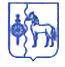 